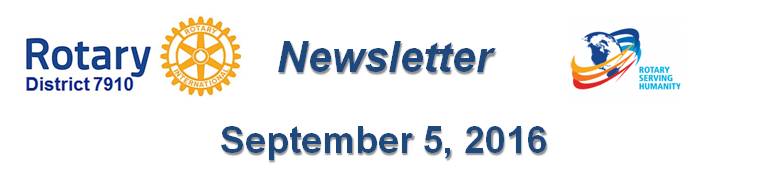 ???By Tom Sturiale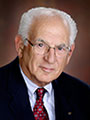 Tom Sturiale, chair of District 7910's Visioning Committee and vice chair of its Membership Committee, may be reached at tsturiale36@gmail.com.For more information on Rotary memberships:Rotary Individual Membership Application - Word FormatRotary Corporate Membership Application - Word FormatRotary Corporate Membership Opportunity - Word FormatRotary Corporate Membership Information - Word FormatJuly 2016 'Membership Corner' articles:July 4: RYLA is a great membership opportunityJuly 11: Rotary - It's a New YearJuly 25: Membership Corner: Are we volunteers – or are we Rotarians?  What’s the difference?"A Rotary Membership Guide" is a collection of "Membership Corner" articles written for this weekly newsletter during the 2015-2016 Rotary year, which began last July 1. It is intended to offer an idea or thought each week aimed at stimulating discussions, questions and actions to effectively increase membership at all our clubs. Click here, to download this 52-page "Guide," in Word format.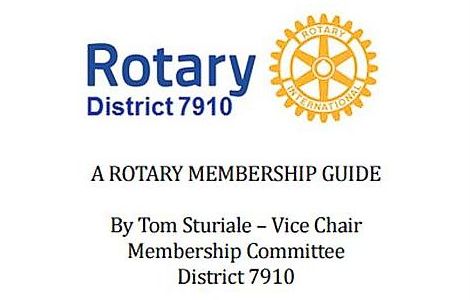 Return to September 5 Newsletter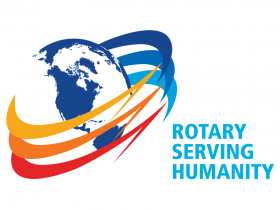 View past issuesVisit our website'Like' our Facebook page'Follow' our 